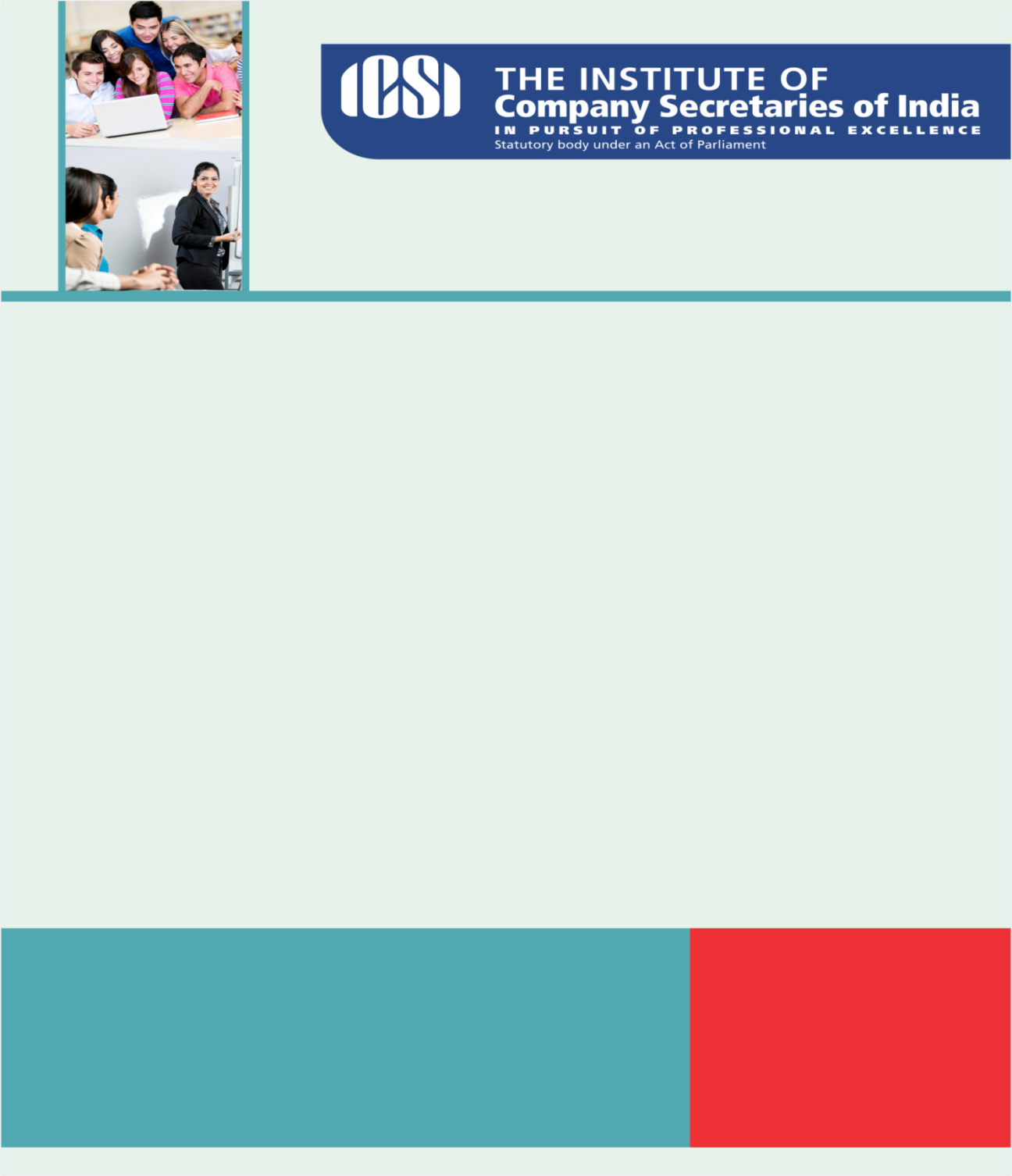 Knowledge Appraise (India Trade Portal)To facilitate and thereby increase external trade activities with the rest of the world, the Department of Commerce, Government of India has developed this web portal.Export Promotion Councils of IndiaFrequently Asked Question (FAQ)- Free Trade AgreementsRegulatory UpdatesSEBI: SEBI officers discuss agenda for future in the Annual Brainstorming SessionAmendment of Guidance Note on SEBI (Prohibition of Insider Trading) Regulations, 2015DGFT Notification: Introduction of definition of e-commerce in Foreign Trade Policy (2015-2020)ICSI NewsRepresentation to MCA requesting to waive the additional fees due to difficulties in accessing the MCA portalBrochure of International Round Table on Corporate Governance- Participation by invitation onlyDubai Global Convention 2016ICSI Member Empowerment initiative Get access to e-library (Full version) (Click here )Legal Term“Res ipsa loquitur”The things speak for itself..Market Indices (at 11:34 AM) 
Kindly send your feedback/suggestions regarding CS updates at csupdate@icsi.eduFor Previous CS UPDATE(S) visit :  http://www.icsi.edu/Member/CSUpdate.aspxIf you are not receiving the CS update, kindly update your e-mail id with Institute’s database by logging on ICSI website.  SENSEX24,564 (418.99)NIFTY 7,382 (123.45)GOLD (MCX) (Rs/10g.) 29,160 (-176)USD/INR66.40 (-0.02)